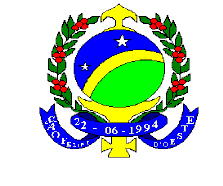 ESTADO DE RONDONIAPODER LEGISLATIVOPREFEITURA MUNICIPAL DE SÃO FELIPE D’OESTELEI Nº 267/2006““Autoriza a abertura de crédito adicional especial no orçamento vigente  e dá outras providências”.		O Prefeito Municipal de São Felipe D’Oeste Rondônia, Estado de Rondônia, VOLMIR MATT, no uso das suas atribuições legais faz saber, que a Câmara Municipal aprovou e fica sancionada a seguinte:L E IArt. 1º - Fica o Poder Executivo autorizado a abrir crédito adicional especial, no orçamento vigente, com a seguinte  classificação:Art. 2º - Fica o Poder Executivo autorizado a expedir os atos necessários á execução desta lei.Art. 3º - Esta Lei entra em vigor na data de sua publicação.Art. 4º - Revogam-se as disposições em contrário.Gabinete do Prefeito Municipal de São Felipe D’Oeste, aos dezenove dias do mês de dezembro do ano de dois mil e seis.VOLMIR MATTPrefeito MunicipalÓrgão 002Órgão 002002Secretaria 07Secretaria 07Fundo Municipal de Ação SocialUnidade009Programa Bolsa FamíliaFunção 08Assistência SocialPrograma070Bolsa FamíliaSub-função244Assistência ComunitáriaProjeto Atividade2053.160Índice de Gestão DescentralizadaElemento de despesa 449052 – Equipamentos e materiais permanentesElemento de despesa 449052 – Equipamentos e materiais permanentesElemento de despesa 449052 – Equipamentos e materiais permanentesValor                                                                                                                         R$ 7.831,00Valor                                                                                                                         R$ 7.831,00Valor                                                                                                                         R$ 7.831,00